Your recent request for information is replicated below, together with our response.Would you be kind enough to advise what the current position is in relation to recruiting police officers? We continue to recruit Police Officers for Police ScotlandI am aware of the current DCC’s community policing article currently available on your web pages however this may not be the updated position. Moreover can you advise what Police Scotland are forecasting in terms of recruiting police officers in 2024? Police Scotland will recruit Police Officers in 2024.Do Police Scotland anticipate a revision of the current policy to temporarily suspend recruitment of new Constables?The planned intake in December was paused, however recruitment remained open for candidates interested in becoming a police officer with Police Scotland, and this remains the case.For those candidates already in the recruitment process what realistic timescale do Police Scotland forecast for those applicants in terms of being offered a contract of employment? There is no set timescale. Each applicant’s journey is different and dependant on many factors, which are not limited to but include, such issues as where they reside, available vacancies in those areas, and individual medical/vetting.Can you advise what vacancies for the office of Constable currently exist in the different policing areas.The vacancies for each area in a constantly changing variable dependant on retirals, resignations, and internal moves which change on a monthly basis.Please advise according to the geographical area. For example what current vacancies exist in the Lothian and Borders area and what vacancies are forecast to arise in 2024?Again, the vacancies for each area in a constantly changing variable dependant on retirals, resignations, internal moves which change on a monthly basis.You can find more about Police Scotland’s recruitment on our website: Police Scotland Recruitment - Police Scotland If you require any further assistance, please contact us quoting the reference above.You can request a review of this response within the next 40 working days by email or by letter (Information Management - FOI, Police Scotland, Clyde Gateway, 2 French Street, Dalmarnock, G40 4EH).  Requests must include the reason for your dissatisfaction.If you remain dissatisfied following our review response, you can appeal to the Office of the Scottish Information Commissioner (OSIC) within 6 months - online, by email or by letter (OSIC, Kinburn Castle, Doubledykes Road, St Andrews, KY16 9DS).Following an OSIC appeal, you can appeal to the Court of Session on a point of law only. This response will be added to our Disclosure Log in seven days' time.Every effort has been taken to ensure our response is as accessible as possible. If you require this response to be provided in an alternative format, please let us know.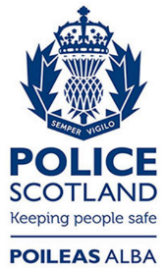 Freedom of Information ResponseOur reference:  FOI 24-0002Responded to:  23 January 2024